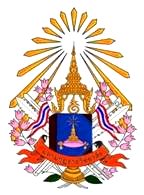 รายงานสรุปผลโครงการวันเฉลิมพระชนมพรรษา สมเด็จพระนางเจ้าฯ พระบรมราชินีวันที่ 2 มิถุนายน พ.ศ. 2566ณ มหาวิทยาลัยมหามกุฏราชวิทยาลัย วิทยาเขตมหาวชิราลงกรณราชวิทยาลัย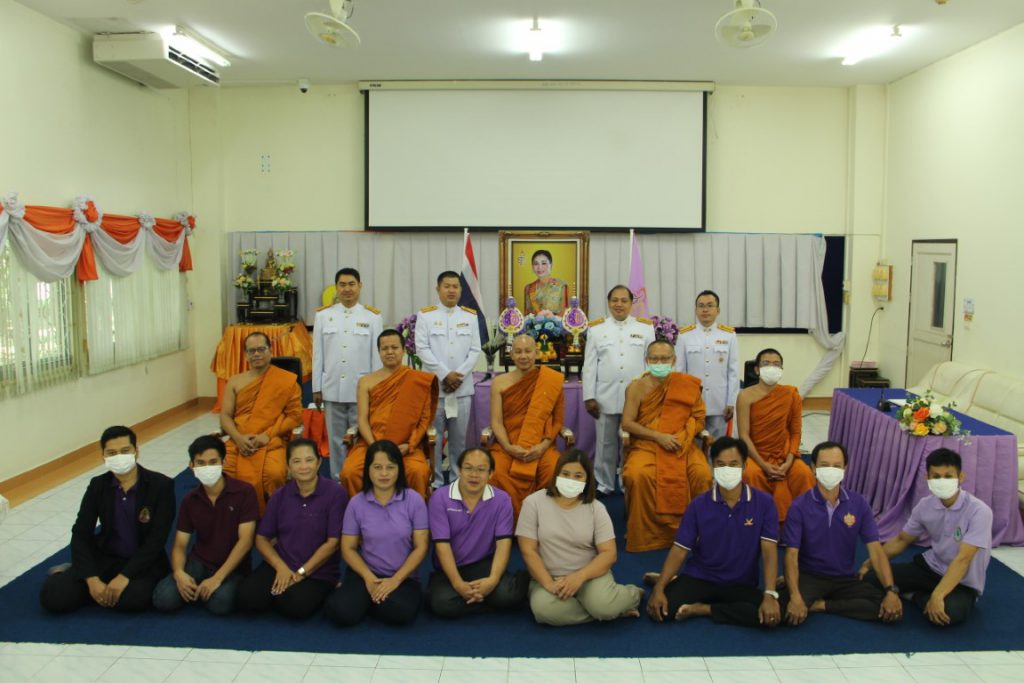 หน่วยงานมหาวิทยาลัยมหามกุฏราชวิทยาลัยวิทยาเขตมหาวชิราลงกรณราชวิทยาลัยคำนำ	รายงานสรุปผลโครงการประเพณีวันสำคัญของชาติ วันเฉลิมพระชนมพรรษา สมเด็จพระนางเจ้าฯ  พระบรมราชินีฉบับนี้ จัดทำขึ้นเพื่อรวบรวมจัดเก็บ เอกสารการดำเนินโครงการ ผลสัมฤทธิ์ของโครงการ รายละเอียดการใช้จ่ายงบประมาณ และเอกสารที่เกี่ยวข้องต่างๆ เพื่อนำเสนอฝ่ายแผนและงบประมาณของมหาวิทยาลัยมหามกุฏราชวิทยาลัย วิทยาเขตมหาวชิราลงกรณราชวิทยาลัย และเป็นแบบอย่างในการจัดทำโครงการในปีต่อๆไป โดยประเมินผลจากการจัดโครงการ ในส่วนที่มีความบกพร่อง และในส่วนที่ต้องพัฒนาให้ดีขึ้น ในส่วนที่บกพร่องต้องมีการปรับปรุงแก้ไข และในส่วนที่ดีก็ต้องพัฒนาให้ดีมากขึ้น เพราะการจัดโครงการแต่ละครั้งย่อมมีปัญหาและอุปสรรค์นานับปการ มิได้ราบรื่นเสมอไป จะต้องอาศัยความร่วมมือ ร่วมแรง ร่วมใจกันทุกภาคส่วนงานจึงจะดำเนินผ่านไปได้ด้วยดีและมีประสิทธิภาพ  	เพราะฉะนั้น โครงการประเพณีวันสำคัญของชาติ วันเฉลิมพระชนมพรรษา สมเด็จพระนางเจ้าฯ   พระบรมราชินีจะสำเร็จลุล่วงลงได้ด้วยดี เพราะความร่วมมือร่วมแรงร่วมใจของผู้บริหาร คณาจารย์ เจ้าหน้าที่ นักศึกษา ตลอดจน ผู้เข้าร่วมโครงการ ที่ทำให้งานดำเนินไปด้วยความเรียบร้อย และมีผลสัมฤทธิ์ที่ดี โดยดูจากแบบประเมินโครงการที่บ่งชี้ถึงความสำเร็จของโครงการ ผู้รับผิดชอบโครงการขอขอบพระคุณผู้บริหาร และผู้ที่มีส่วนเกี่ยวข้องทุกภาคส่วน มา ณ โอกาสนี้ และหวังว่าในการดำเนินโครงการครั้งต่อไปจักได้รับความร่วมมือและแรงสนับสนุนจากทุกฝ่ายเป็นอย่างดี 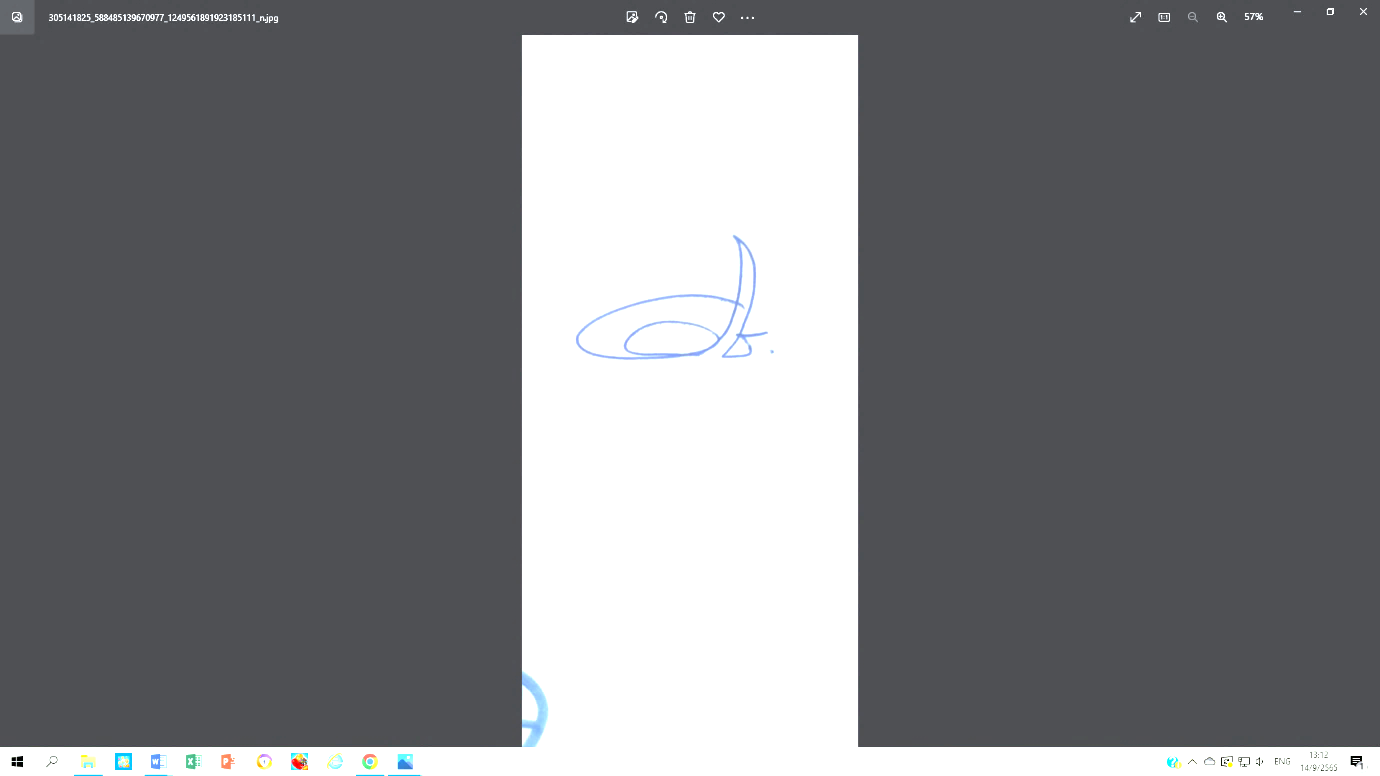     นางสาวอุไร  เรืองดาว                                            ผู้จัดทำรายงานสรุปผลโครงการวันที่ 2 มิถุนายน  2566ผู้รับผิดชอบโครงการ  นางสาวอุไร เรืองดาว1.ชื่อโครงการ โครงการประเพณีวันสำคัญของชาติ วันเฉลิมพระชนมพรรษา สมเด็จพระนางเจ้าฯ                พระบรมราชินี2. สอดคล้องกับแผนกลยุทธ์มหาวิทยาลัย   วิถีที่ 1 ปริยัติ  สืบสาน ส่งต่อ ต่อยอด          การอนุรักษ์ ฟื้นฟูปกป้องศิลปะและวัฒนธรรมของไทยให้ยั่งยืนและเผยแพร่สู่นานาชาติการอนุรักษ์ฟื้นฟูปกป้อง และเผยแพร่ศิลปวัฒนธรรมและขนบธรรมเนียมประเพณี ของไทย	3. สอดคล้องกับการประกันคุณภาพ        		องค์ประกอบที่ 6 การทำนุบำรุงศิลปะและวัฒนธรรม                                ตัวบ่งชี้ที่ 6.1 ระบบและกลไกการทำนุบำรุงศิลปะและวัฒนธรรม				(ง)   ตัวบ่งชี้ที่ 10 การส่งเสริมและสนับสนุนด้านศิลปะและวัฒนธรรม				     						4. ลักษณะโครงการ     		โครงการต่อเนื่องจากปีที่แล้วโครงการใหม่      โครงการเดิม5. ผู้รับผิดชอบโครงการ	ชื่อผู้รับผิดชอบโครงการ/หัวหน้าโครงการ นางสาวอุไร  เรืองดาว	มหาวิทยาลัยมหามกุฏราชวิทยาลัย วิทยาเขตมหาวชิราลงกรณราชวิทยาลัย เบอร์มือถือ 08741378536. ร่วมมือกับหน่วยงานอื่น (ถ้ามี)	ไม่มี7. หลักการและเหตุผลของกิจกรรม	เนื่องด้วยวันที่ 3 มิถุนายน ของทุกปี เป็นวันเฉลิมพระชนมพรรษาสมเด็จพระนางเจ้าสุทิดา พัชรสุธาพิมลลักษณ พระบรมราชินี เพื่อเป็นการเฉลิมพระเกียรติฯ  มหาวิทยาลัยมหามกุฏราชวิทยาลัย  วิทยาเขตมหาวชิราลงกรณราชวิทยาลัย จึงจัดพิธีถวายพระพรชัยมงคล เพื่อเป็นการน้อมรำลึกในพระมหากรุณาธิคุณและแสดงออกถึงความจงรักภักดี8. วัตถุประสงค์ของโครงการ	1. เพื่อให้คณาจารย์ เจ้าหน้าที่และนักศึกษา ร่วมลงนามถวายพระพรชัยมงคล สมเด็จพระนางเจ้าฯพระบรมราชินี	2. เพื่อเป็นการเทิดทูนและเฉลิมพระชนมพรรษาสมเด็จพระนางเจ้าฯพระบรมราชินี9. ระยะเวลาดำเนินงาน วันที่ 2 มิถุนายน พ.ศ.256610. สถานที่   มหาวิทยาลัยมหามกุฏราชวิทยาลัย วิทยาเขตมหาวชิราลงกรณราชวิทยาลัย11. ผู้เข้าร่วมโครงการ (กลุ่มเป้าหมาย)	1. อาจารย์ เจ้าหน้าที่ มมร.วิทยาเขตมหาวชิราลงกรณราชวิทยาลัย จำนวน 15 รูป/ คน	2. นักศึกษา มมร.วิทยาเขตมหาวชิราลงกรณราชวิทยาลัย จำนวน 20 รูป/ คน12. วิทยากร -13. อัตราการเก็บลงทะเบียน (ไม่มี) ………………………………………………………………………………………………………………………………….14. แหล่งงบประมาณ  	14.1 รายรับ 	     แหล่งทุนภายในเงินงบประมาณแผ่นดิน จำนวนเงินที่ได้จัดสรรค  6,600  บาท     เงินรายได้                                   จำนวนเงินที่ได้จัดสรรค            บาท    		               แหล่งทุนภายนอก จาก ............... 		14.2 รายจ่าย				- งบดำเนินงาน 		จำนวน		-		บาท  			- ค่าตอบแทน		จำนวน		-		บาท			- ค่าใช้สอย 		จำนวน		-		บาท			- ค่าวัสดุ			จำนวน		4448.30	บาท			- งบลงทุน		จำนวน		-		บาท			- รวมทั้งสิ้น		จำนวน		4448.30	บาท			- คงเหลือ		จำนวน				บาท15. ขั้นตอนการดำเนินงาน และแผนการดำเนินกิจกรรม16. เป้าหมาย/ตัวชี้วัดความสำเร็จของโครงการ	เชิงปริมาณ    จำนวนกลุ่มเป้าหมายที่เข้าร่วมโครงการ จำนวน 20 รูป/คน       เชิงคุณภาพ    1. กลุ่มเป้าหมายได้ร่วมสวดเจริญพระพุทธมนต์ เพื่อถวายพระพรชัยมงคล    2. กลุ่มเป้าหมายได้ร่วมกิจกรรมและร่วมลงนามถวายพระพรชัยมงคล สมเด็จพระนางเจ้าพระบรมราชินี17. เครื่องมือที่ใช้ในการเก็บข้อมูล (เช่น แบบทดสอบ......./แบบสังเกต.........../แบบสอบถาม............ ฯลฯ)	17.1 แบบประเมินความพึงพอใจในการเข้าร่วมโครงการ	17.2 กล้องบันทึกภาพโครงการ18. วิธีการเก็บรวบรวมข้อมูล (เช่น ด้วยการเข้าไป...สัมภาษณ์/การสอบถาม/การสังเกต/การทดลอง ฯลฯ)	18.1 แจกแบบสอบถามความพึงพอใจ/QR code	18.2 รวบรวมข้อมูลวิเคราะห์แปลผล	18.3 บันทึกภาพโครงการ19. การวิเคราะห์ข้อมูล (เช่น ข้อมูลทั่วไป วิเคราะห์ผลด้วยการหาค่า ค่าความถี่ และค่าร้อยละ/ข้อมูลการดำเนินงานตามโครงการ วิเคราะห์หาค่าเฉลี่ย.../สรุปข้อเสนอแนะ โดยใช้ความถี่ หรือการวิเคราะห์เนื้อหา)	19.1 นำข้อมูลแต่ละผลผลิตมาวิเคราะห์แปลผลด้วยโปรแกรมสำเร็จรูปตามแต่ละผลิตและในภาพรวมของโครงการ	19.2 สรุปประเมินผลโครงการ20. การแปลผลข้อมูล (แปลผลจากค่าเฉลี่ย(Mean) และส่วนเบี่ยงเบนมาตรฐาน (Standard Deviation))21. ผลการวิเคราะห์ข้อมูลการวิเคราะห์ข้อมูลทั่วไปใช้การหาค่าความถี่และร้อยละ สรุปได้ดังนี้ คือ	ตอนที่ 1 ข้อมูลทั่วไปของผู้ตอบแบบสอบถามแสดงจำนวนและร้อยละของผู้ตอบแบบสอบถาม  จำแนกตาม เพศ อายุ และสถานภาพเพศ	(n = 20)จากตารางที่ 1 พบว่า ผู้ตอบแบบสอบถามส่วนใหญ่ เพศชาย จำนวน 12 คน คิดเป็นร้อยละ 60.00 รองลงมาคือ บรรพชิต จำนวน 5 รูป คิดเป็นร้อยละ 25.00 ตามลำดับอายุ	(n = 20)	จากตารางที่ 2 พบว่า ผู้ตอบแบบสอบถามส่วนใหญ่ อายุ 41 ปีขึ้นไป จำนวน 15 รูป/คน คิดเป็น
ร้อยละ 75.00 รองลงมาคือ 20-40 ปี จำนวน 5 รูป/คน คิดเป็นร้อยละ 25.00 ตามลำดับสถานภาพ	(n = 20)	จากตารางที่ 3 พบว่า ผู้ตอบแบบถามส่วนใหญ่มีสถานภาพ อาจารย์ จำนวน 10 รูป/คน คิดเป็น
ร้อยละ 50.00 รองลงมาคือ เจ้าหน้าที่ จำนวน 9 รูป/คน คิดเป็นร้อยละ 45.00 ตามลำดับตอนที่ 2 ความคิดเห็นเกี่ยวกับโครงการสัมมนาวิชาการด้านปรัชญา ของผู้ตอบแบบสอบถามตารางที่ 4 แสดงค่าเฉลี่ย และระดับความคิดเห็น โดยรวมและรายด้าน	จากตารางที่ 4 พบว่า ผู้ตอบแบบสอบถามมีความคิดเห็นเกี่ยวกับโครงการ มีค่าเฉลี่ยโดยภาพรวม อยู่ในระดับมาก (4.47) เมื่อพิจารณาค่าเฉลี่ยเป็นรายด้านเรียงลำดับจากมากไปน้อย พบว่า ด้านการบรรลุวัตถุประสงค์  อยู่ในระดับมากที่สุด (4.60) รองลงมาได้แก่ ด้านกิจกรรม อยู่ในระดับมาก (4.33)ตอนที่ 3 เสนอแนะ- โครงการจัดได้ดีมาก22. สรุปผลการประเมินโครงการ	ผลการประเมินโครงการสัมมนาวิชาการด้านปรัชญา สรุปในภาพรวม อยู่ในระดับ มาก มีค่าเฉลี่ย 4.47 โดยมีคะแนนเฉลี่ยในแต่ละรายการประเมินแต่ละด้านดังนี้ 	ด้านการบรรลุวัตถุประสงค์ อยู่ในระดับมากที่สุด (4.60) 	ด้านกิจกรรม อยู่ในระดับมากที่สุด (4.33) 23.  ความสำเร็จของการดำเนินงาน	23.1 เปรียบเทียบกับวัตถุประสงค์	(  ) ผลการดำเนินงานเป็นไปตามวัตถุประสงค์ร้อยละ 100	( /✔) ผลการดำเนินงานเป็นไปตามวัตถุประสงค์ร้อยละ 89.40		(ระบุกรณีผลการดำเนินงานต่ำกว่า 100)	23.2 เปรียบเทียบกับระยะเวลาที่กำหนด	( ) ผลการดำเนินงานเป็นไปตามระยะเวลาที่กำหนดร้อยละ 100			( /✔) ผลการดำเนินงานเป็นไปตามระยะเวลาที่กำหนดร้อยละ 88.00	(ระบุกรณีผลการดำเนินงานต่ำกว่า 100) 24. ปัญหาและอุปสรรคต่อการดำเนินโครงการ	- กลุ่มเป้าหมายมีน้อย ยังไม่กลับจากภูมิลำเนาเดิม25. ข้อเสนอแนะเพื่อการดำเนินโครงการครั้งต่อไป- ควรจัดร่วมกับหน่วยงานภาครัฐและเอกชนให้มากขึ้นภาคผนวกกำหนดการรายชื่อผู้เข้าร่วมโครงการเครื่องมือที่ใช้ในการเก็บข้อมูลรวมภาพกิจกรรม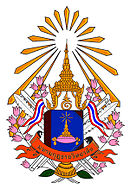 กำหนดการโครงการวันสำคัญของชาติวันเฉลิมพระชนมพรรษา สมเด็จพระนางเจ้าฯพระบรมราชินีวันศุกร์ที่ ๒ เดือน มิถุนายน พ.ศ. ๒๕๖๖มหาวิทยาลัยมหามกุฏราชวิทยาลัย วิทยาเขตมหาวชิราลงกรณราชวิทยาลัย**********************************เวลา ๑๓.๐๐ น.	  - ลงทะเบียนเข้าร่วมโครงการ	- ผศ.ดร.สำราญ  ศรีคำมูล ผู้ช่วยอธิการบดี ถวายเครื่องราชสักการะ  (พุ่มเงิน – พุ่มทอง) อ่านคำสดุดีเฉลิมพระเกียรติ ถวายพระพรชัยมงคลลงนามถวายพระพรชัยมงคล	 - พระกิตติสารสุธี รองอธิการบดี ประธานในพิธีเดินทางมาถึง จุดธูปเทียนบูชาพระรัตนตรัย   - พระมหาไพจิตร  อุตฺตมธมฺโม,ดร. ผู้อำนวยการศูนย์บริการวิชาการ(รก.) กล่าวถวายรายงานความเป็นมาของโครงการต่อประธานในพิธี       - ประธานในพิธี สวดเจริญพระพุทธมนต์ เพื่อถวายพระพรชัยมงคล	   -  เป็นเสร็จพิธีหมายเหตุ :  	บุคลากรคฤหัสถ์ และนักศึกษา แต่งกายเสื้อโทนสีม่วง              ***กำหนดการนี้อาจมีการเปลี่ยนแปลงได้ตามความเหมาะสม***รายชื่อผู้เข้าร่วมโครงการ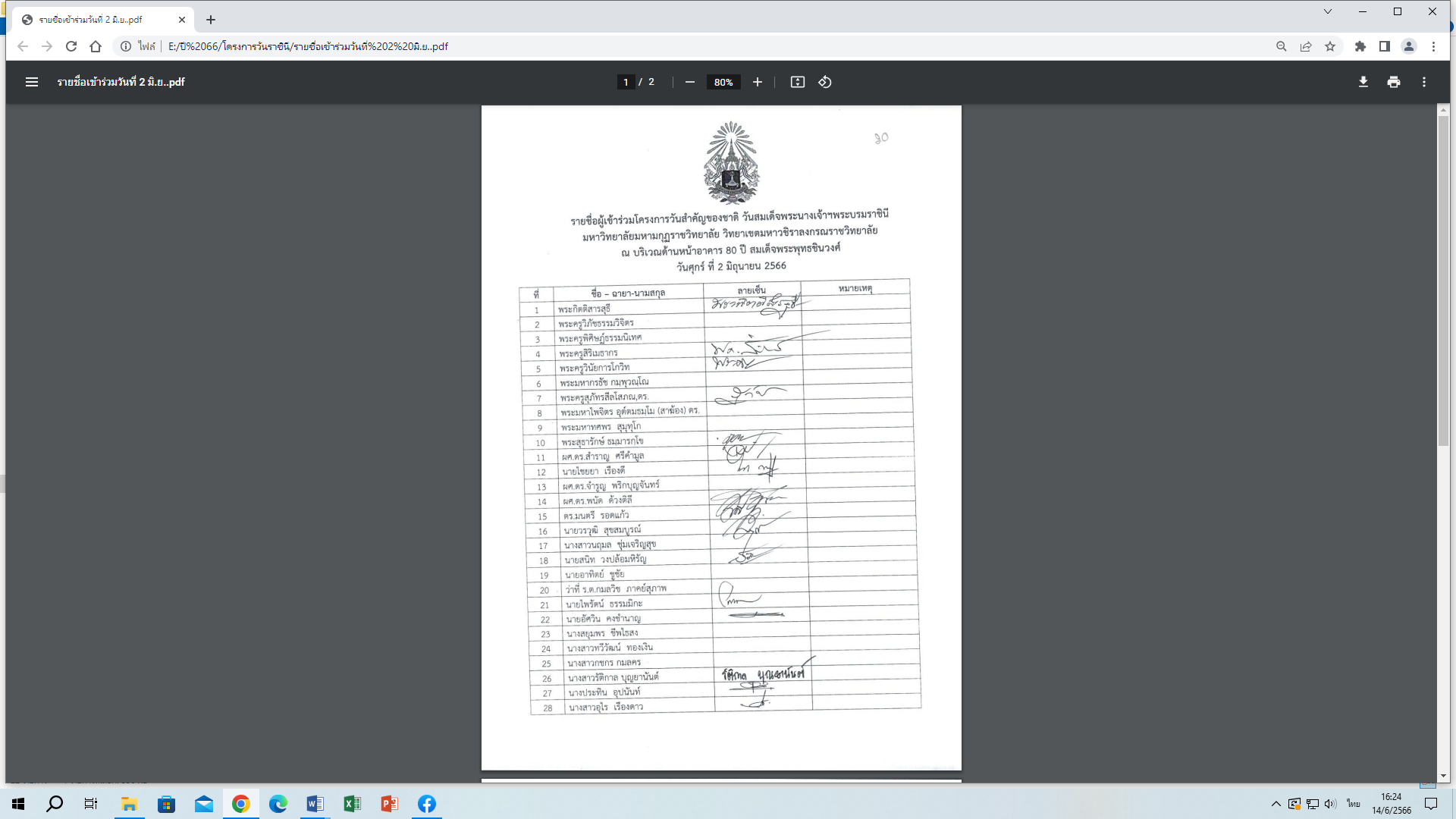 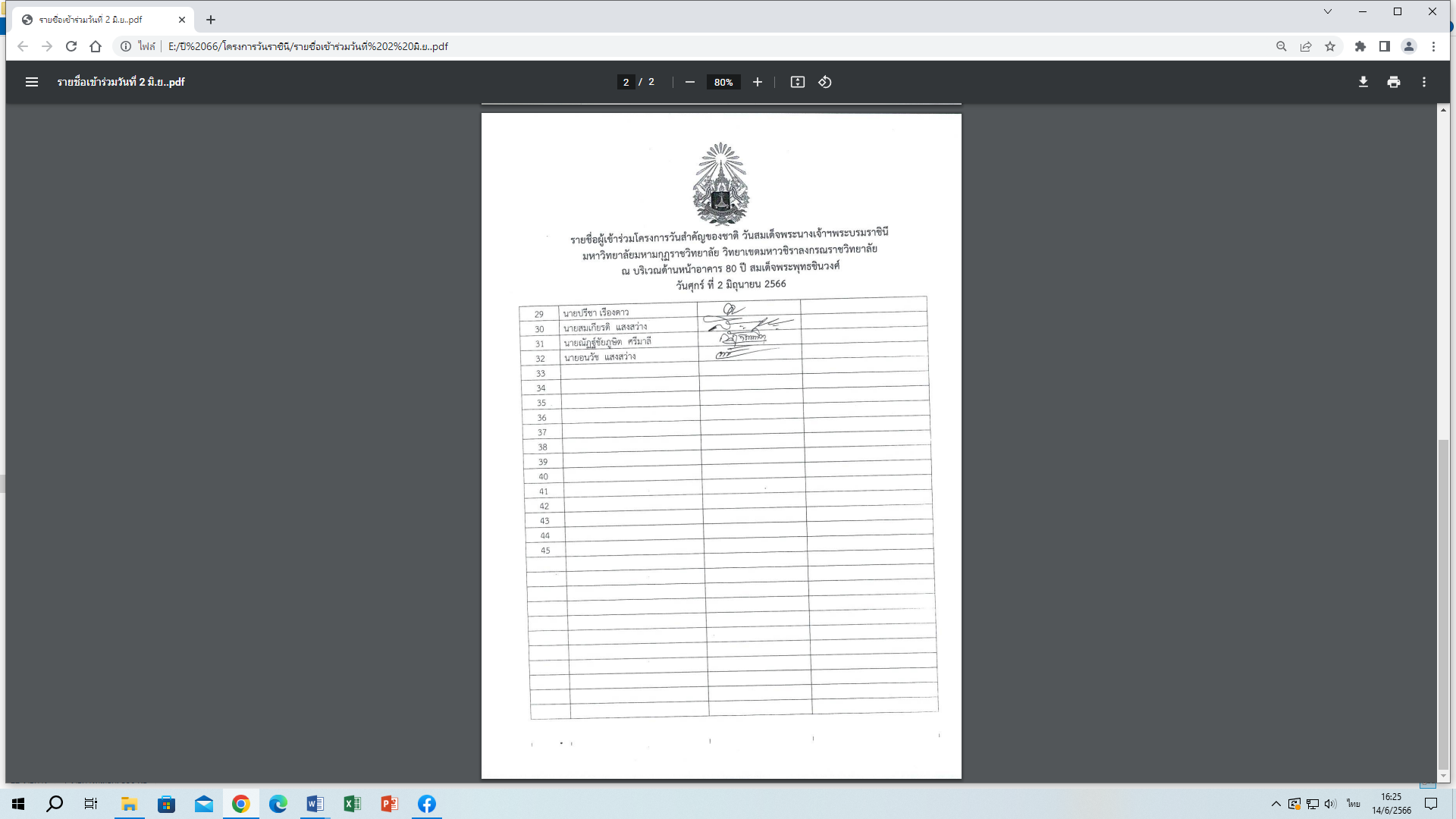 แบบประเมินผลโครงการวันสำคัญของชาติวันเฉลิมพระชนมพรรษา สมเด็จพระนางเจ้าฯพระบรมราชินีมหาวิทยาลัยมหามกุฏราชวิทยาลัย วิทยาเขตมหาวชิราลงกรณราชวิทยาลัยวันที่ 2 มิถุนายน 2566***********************************ตอนที่ 1 ข้อมูลทั่วไปของผู้ตอบแบบสอบถาม	คำชี้แจง  ขอให้ท่านใส่เครื่องหมาย / ในช่องที่ตรงกับสถานภาพปัจจุบันของท่านสถานภาพ	 (  ) นักศึกษา              (  ) อาจารย์            (  ) เจ้าหน้าที่   เพศ  (  ) บรรพชิต                  (  ) ชาย	               (  ) หญิงอายุ	 (  ) ต่ำกว่า 20 ปี	  (  ) 20 - 40 ปี          	  (  ) 41 ปีขึ้นไป ตอนที่ 2 ความพึงพอใจเกี่ยวกับการจัดโครงการ	คำชี้แจง  ขอให้ท่านใส่เครื่องหมาย / ลงในช่องด้านขวามือของท่าน ที่ท่านเห็นว่าตรงกับความคิดเห็นและพึงพอใจของท่านมากที่สุด		5  หมายถึง	พอใจมากที่สุด		4  หมายถึง	พอใจ		3  หมายถึง	พอใจปานกลาง		2  หมายถึง	พอใจน้อย		1  หมายถึง	พอใจน้อยที่สุดข้อเสนอแนะ........................................................................................................................................................................................................................................................................................................................................................................................................................................................................................................................................................................................................................................................................................................................ขอขอบคุณผู้ตอบแบบสอบถามทุกท่านภาพประกอบ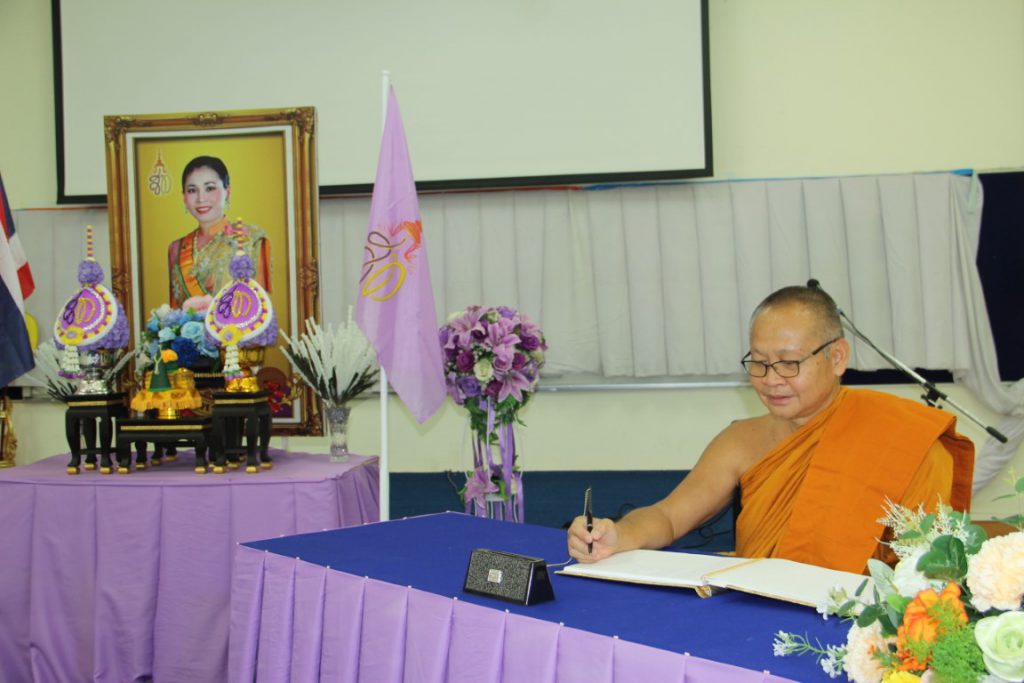 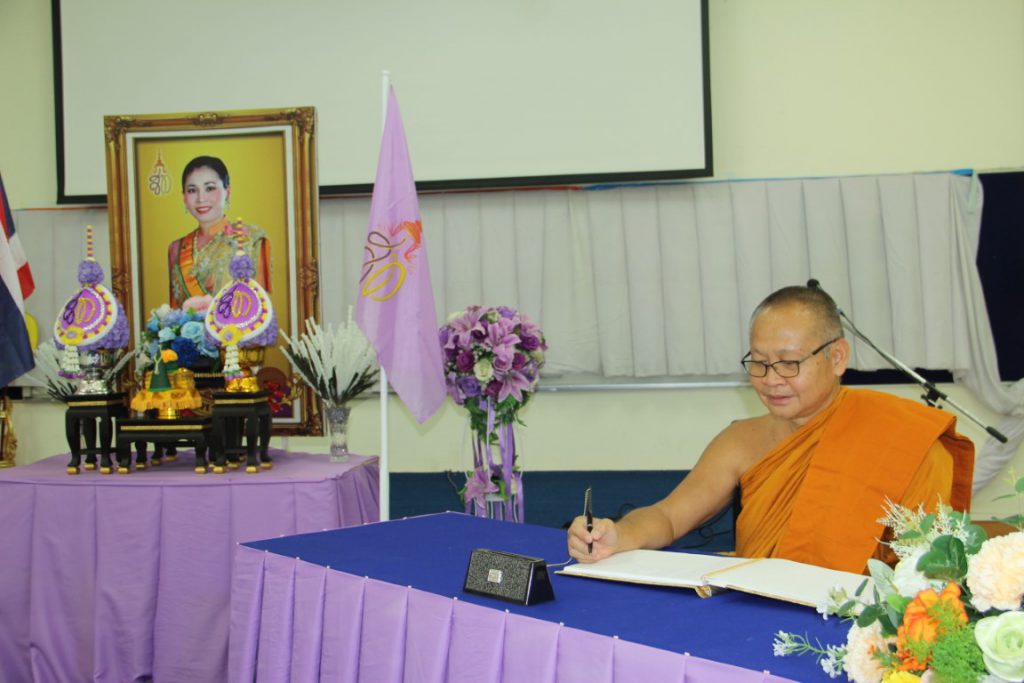 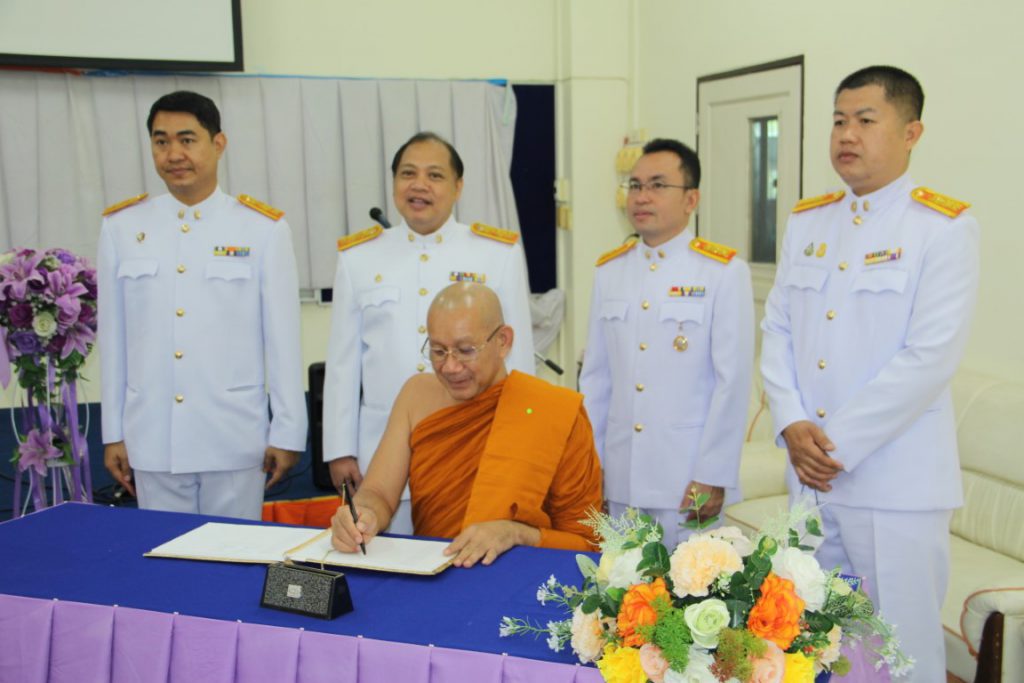 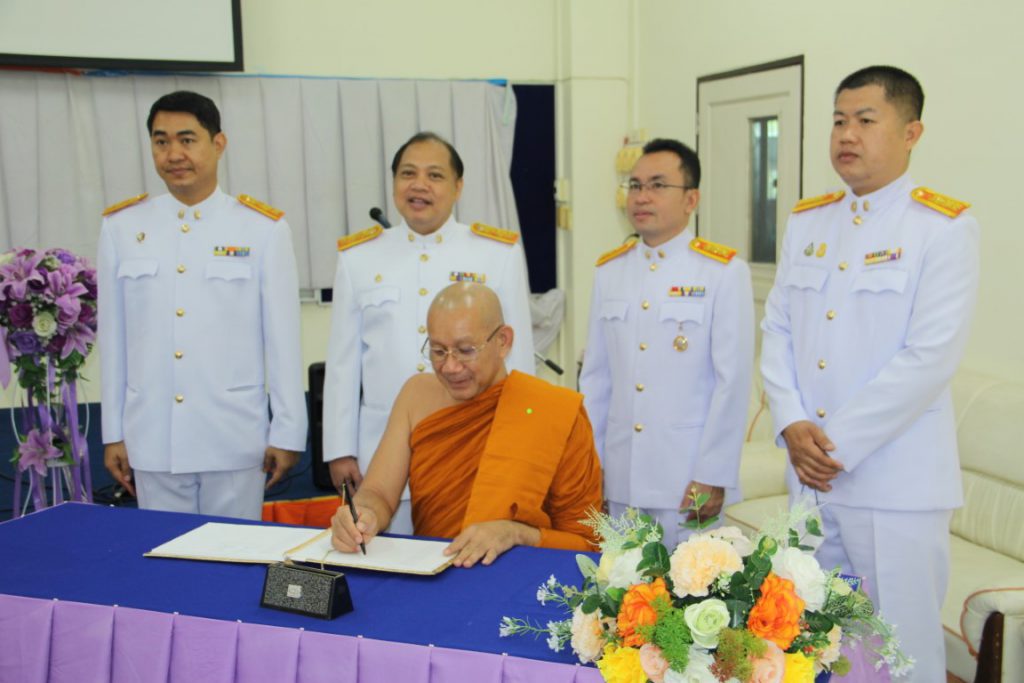 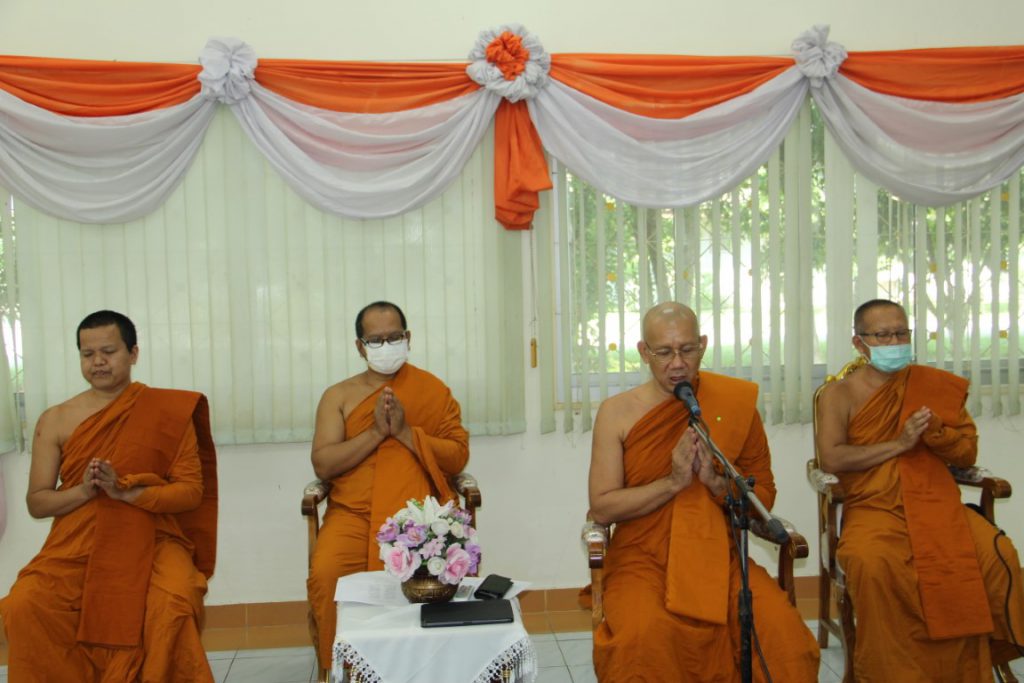 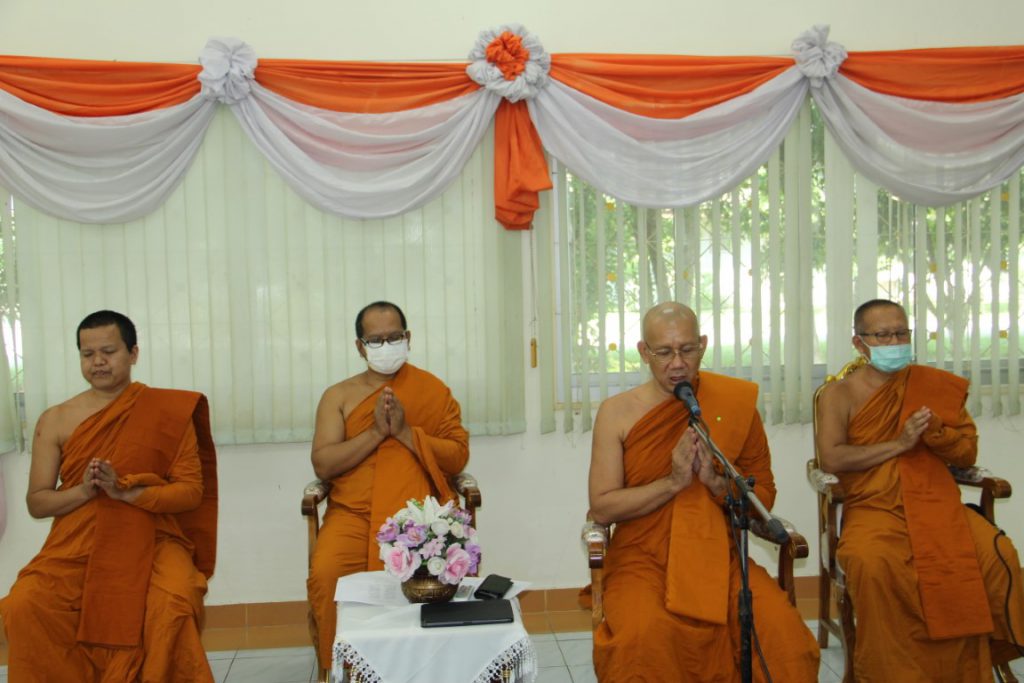 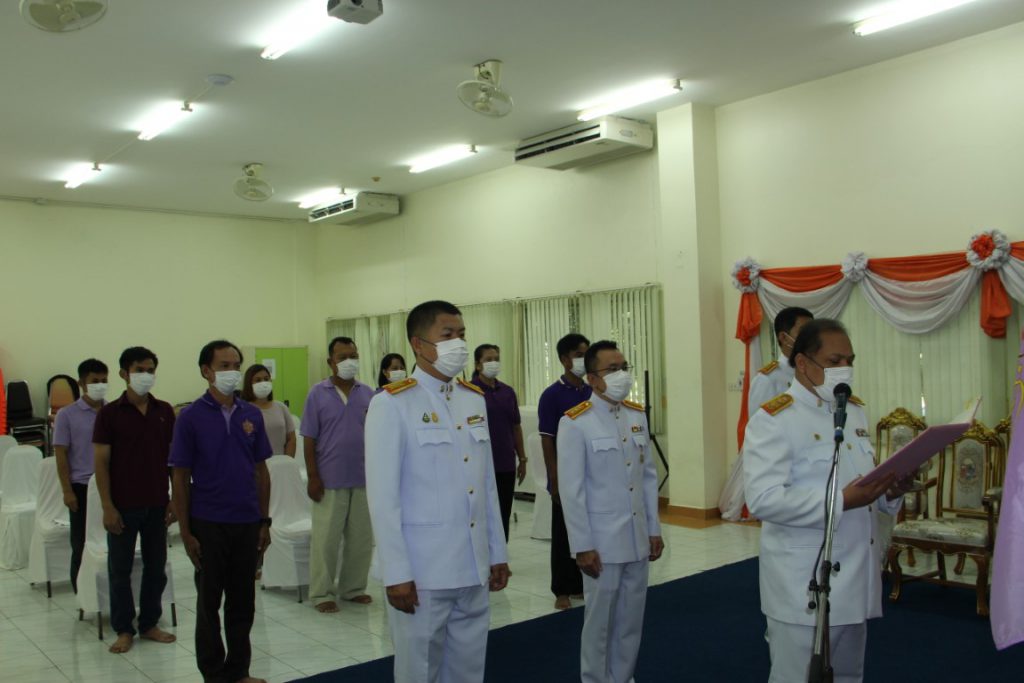 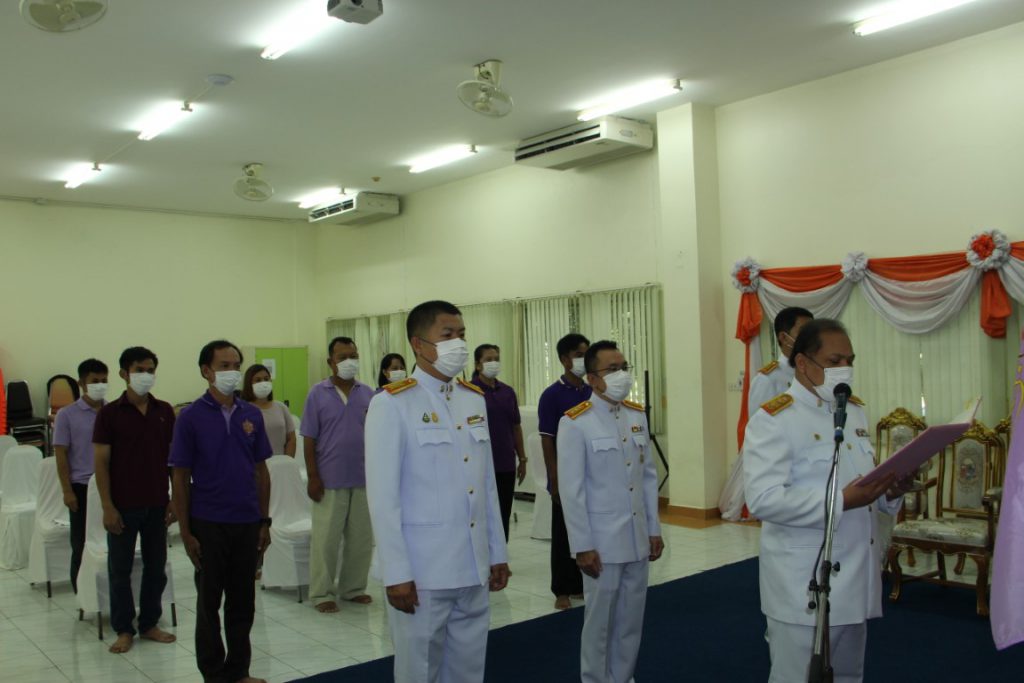 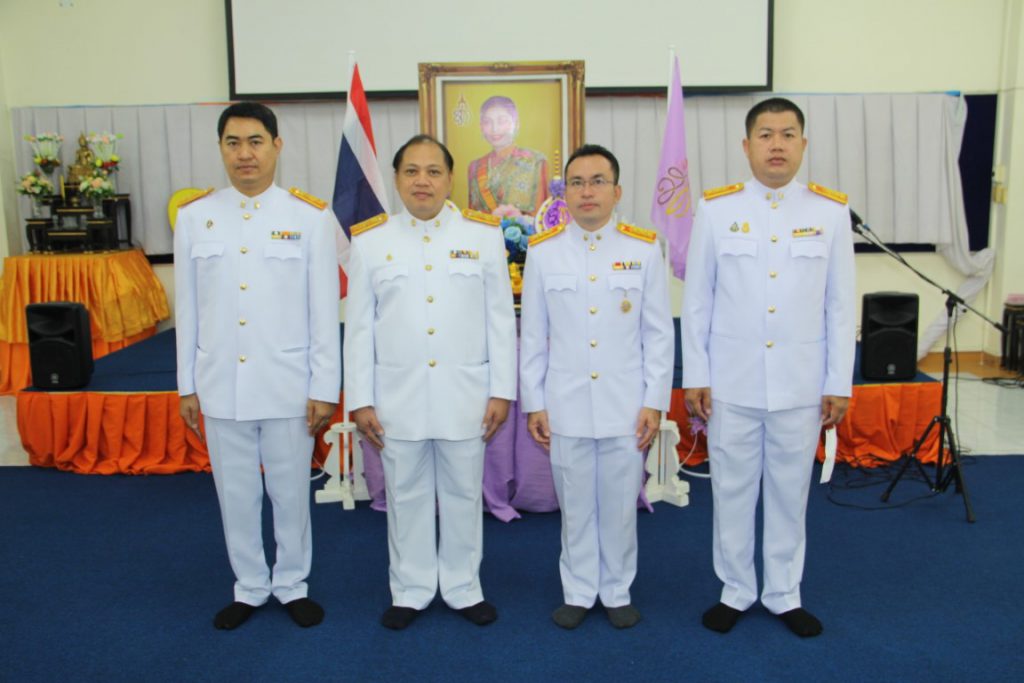 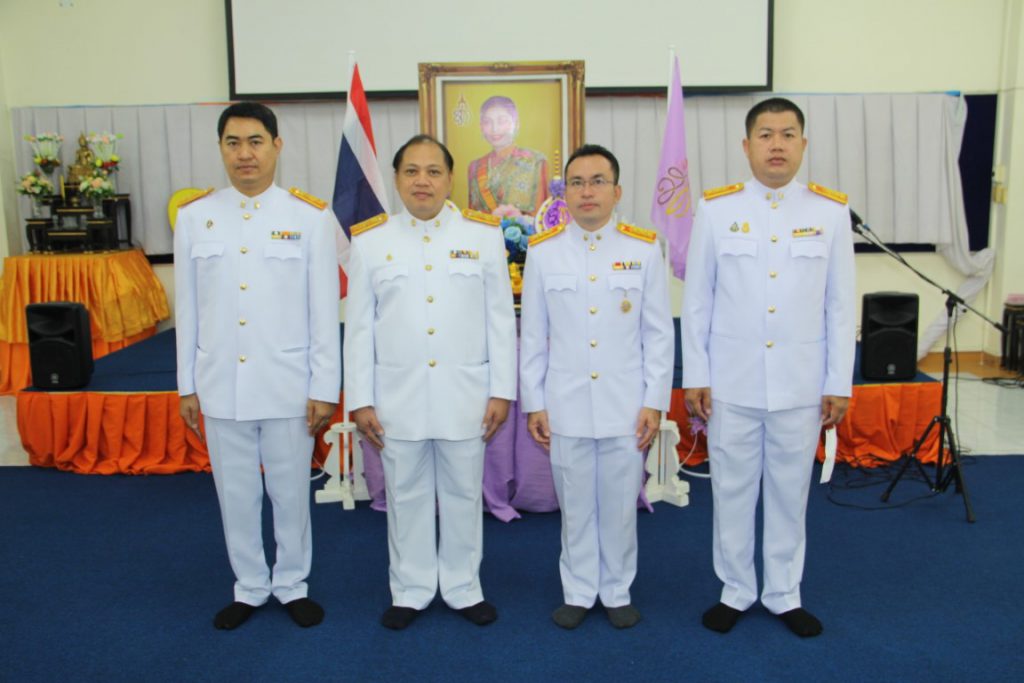 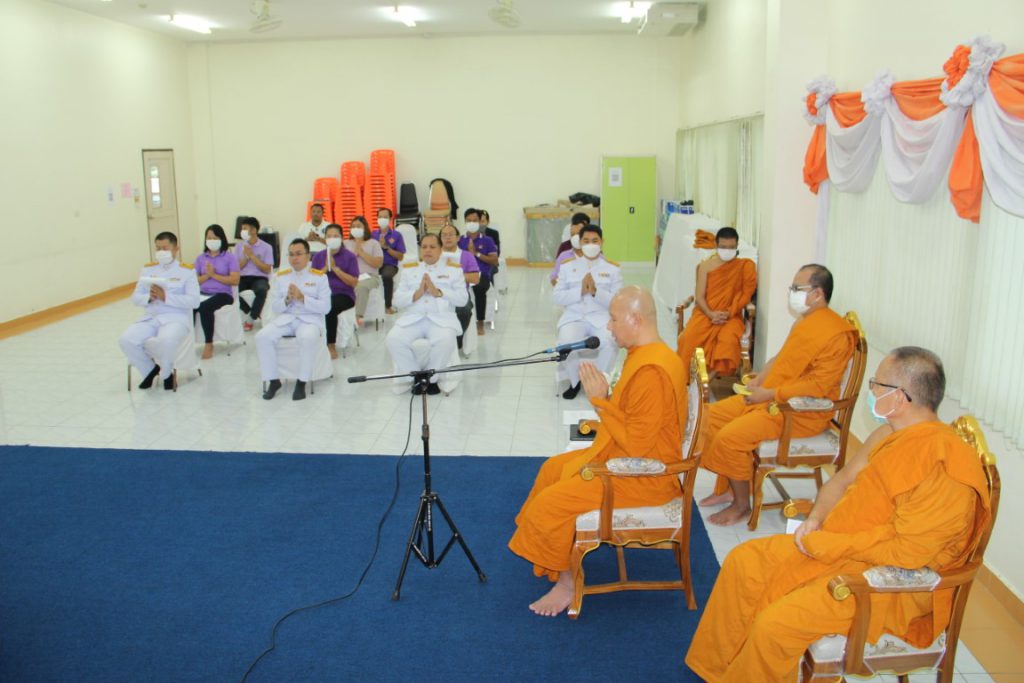 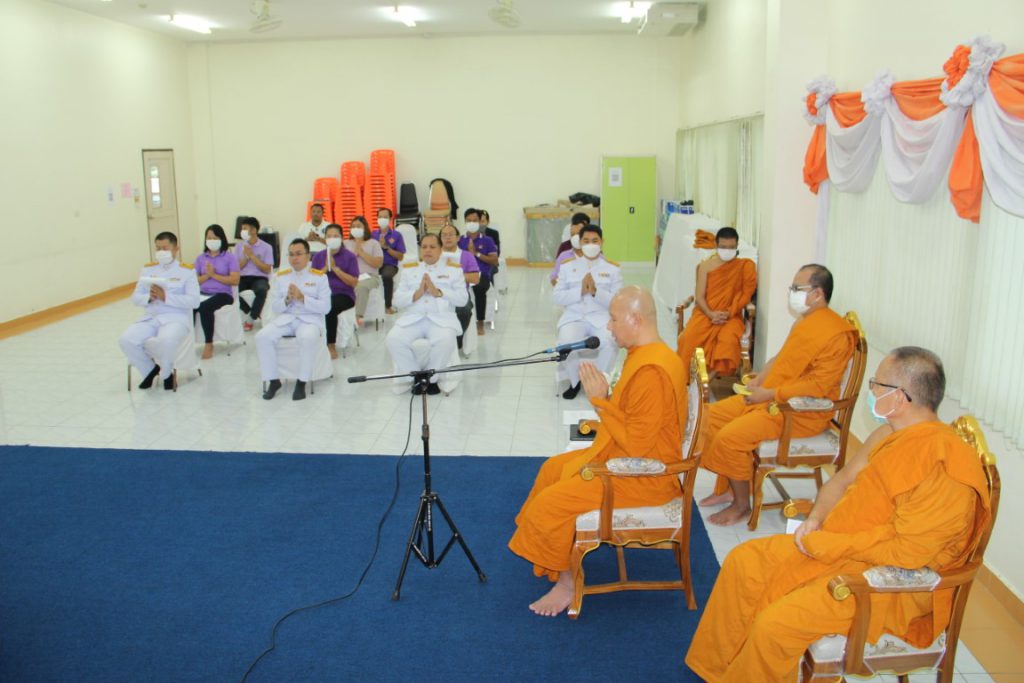 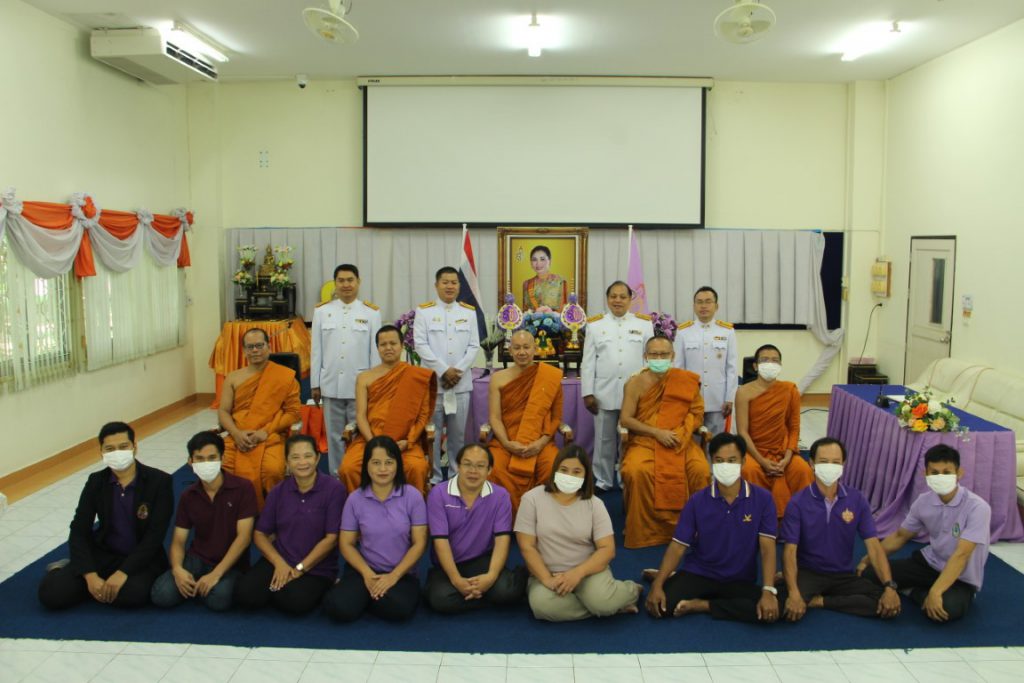 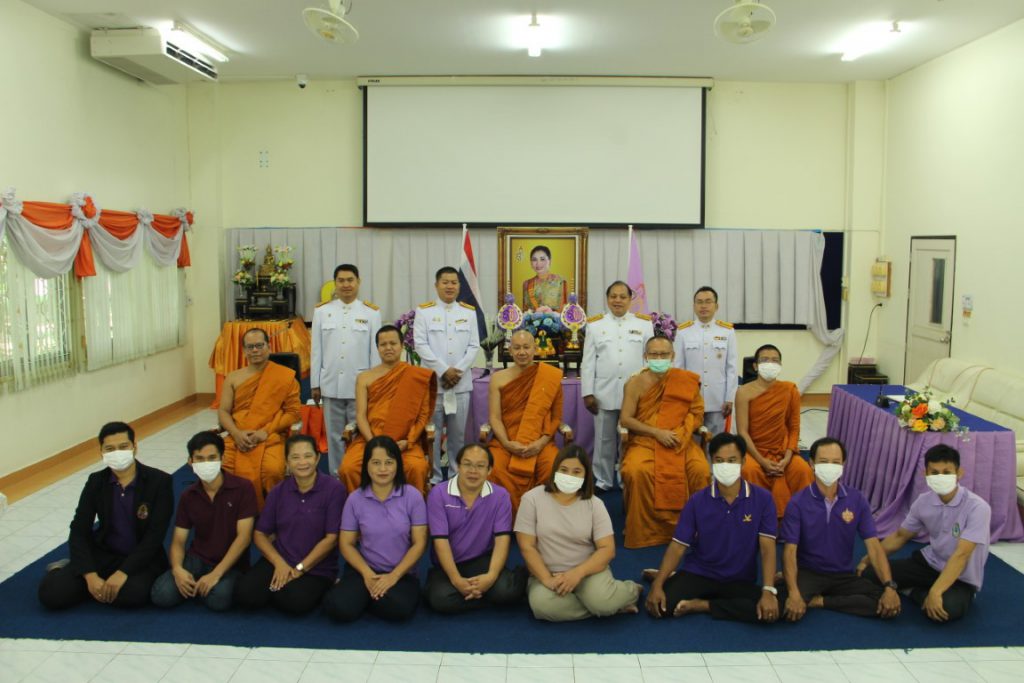 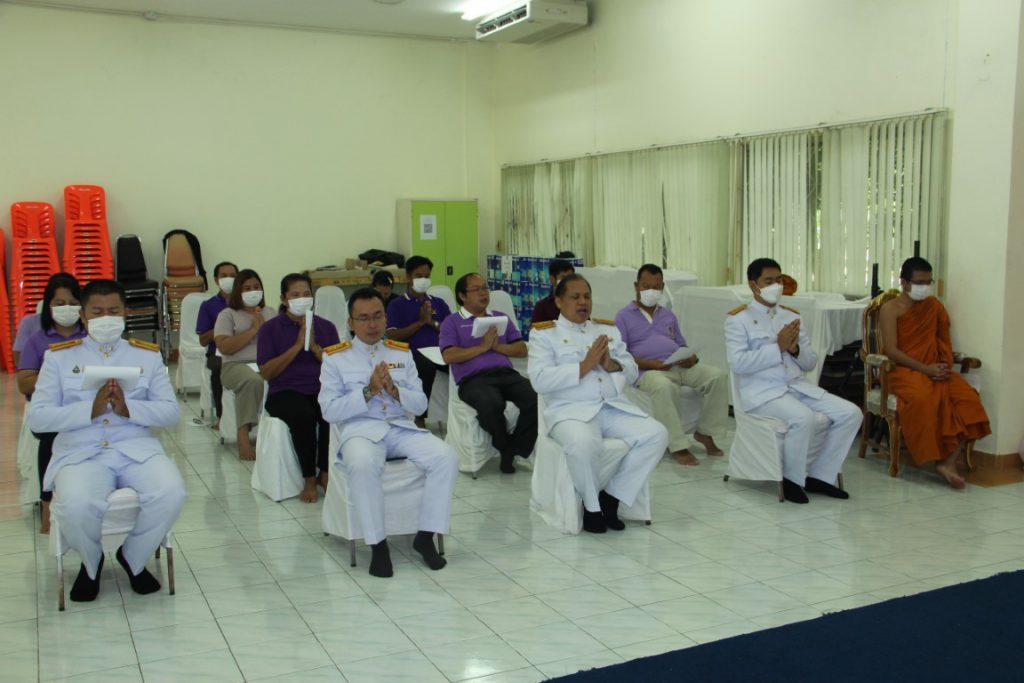 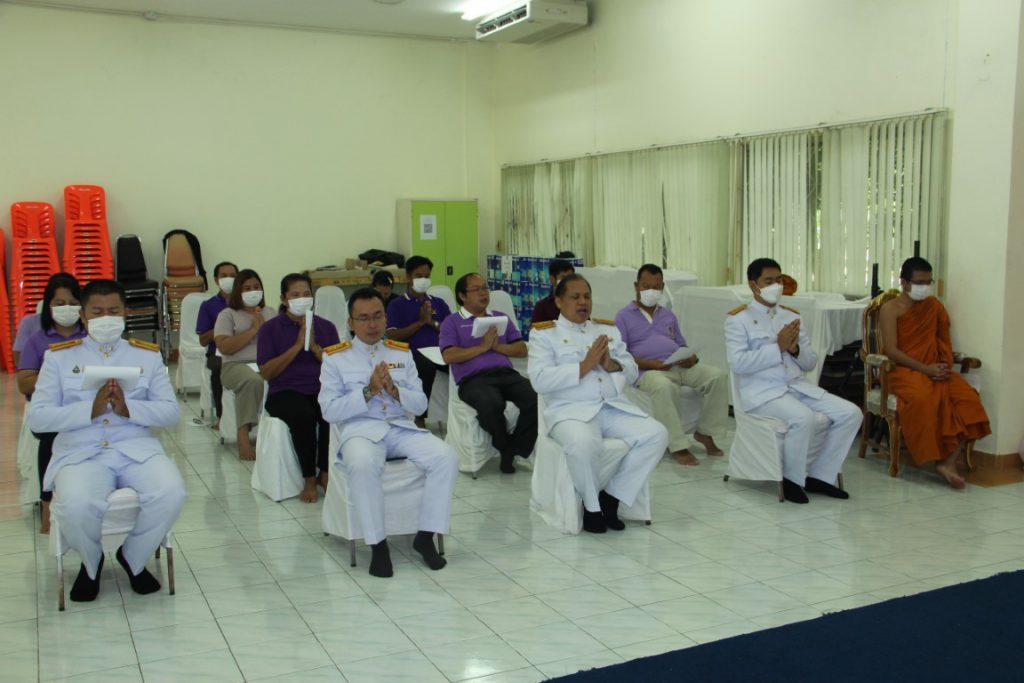 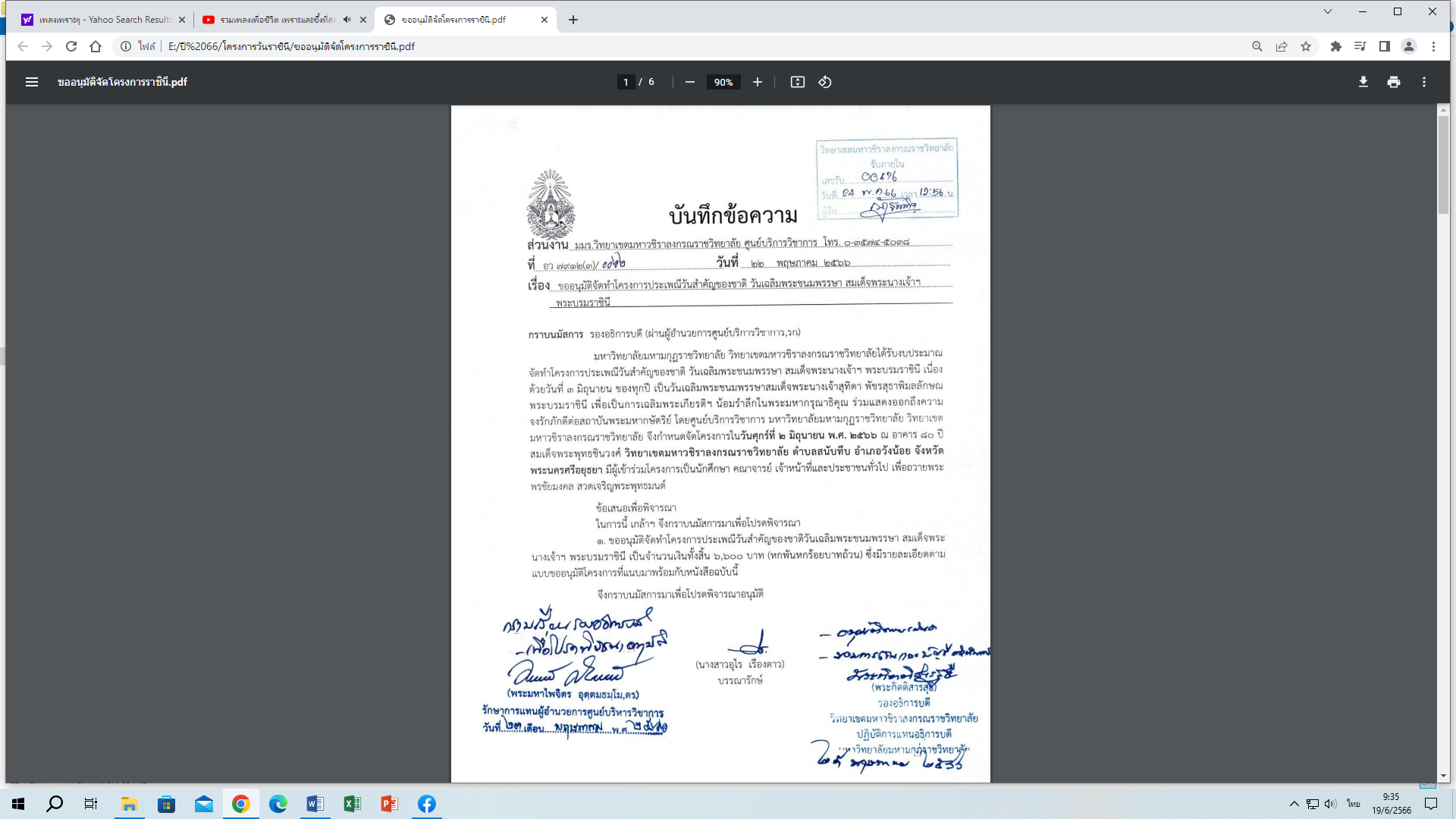 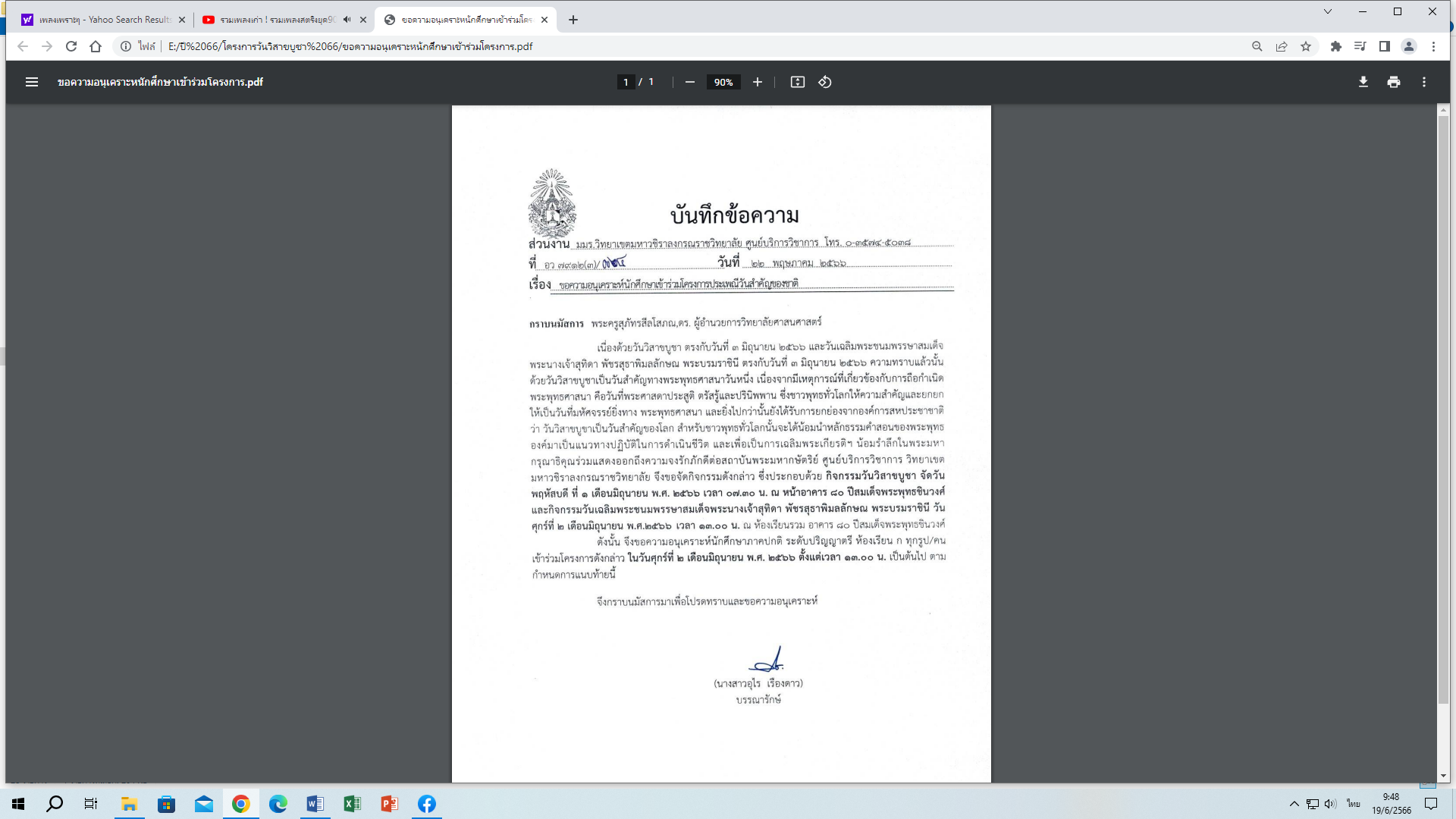 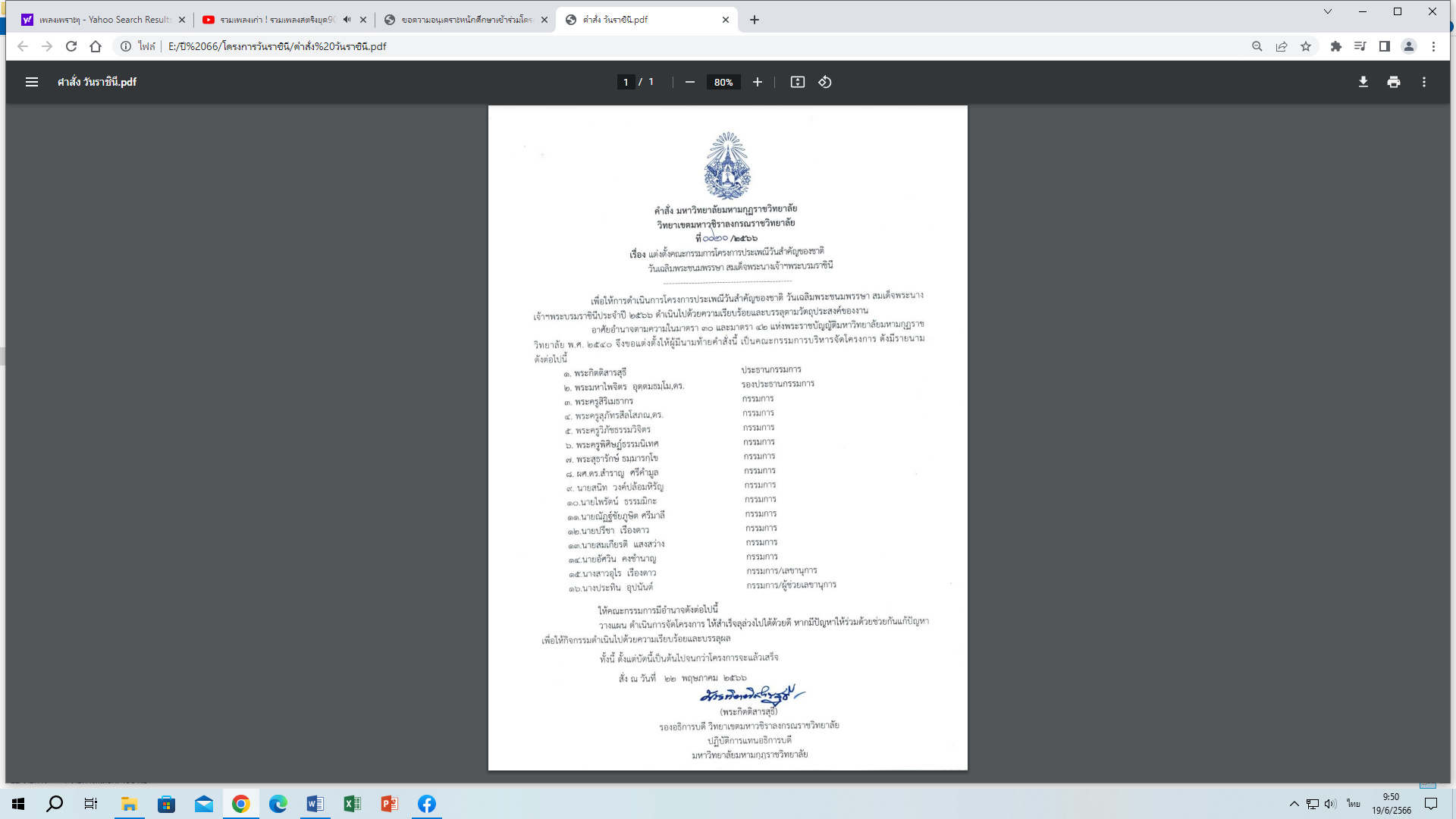 สารบัญสารบัญคำนำ2สารบัญ3ชื่อโครงการ4สอดคล้องกับแผนกลยุทธ์มหาวิทยาลัย4สอดคล้องกับการประกันคุณภาพ4ลักษณะโครงการ4ผู้รับผิดชอบโครงการ4หลักการและเหตุผล5วัตถุประสงค์ของโครงการ5ขั้นตอนการดำเนินงาน และแผนการดำเนินโครงการ6เป้าหมาย/ตัวชี้วัดความสำเร็จของกิจกรรม6ผลการวิเคราะห์ข้อมูล7สรุปผลการประเมินโครงการ9ปัญหาและอุปสรรคต่อการดำเนินโครงการ9ข้อเสนอแนะเพื่อการดำเนินโครงการครั้งต่อไป9ภาคผนวก10ก. กำหนดการ11ข. รายชื่อผู้เข้าร่วมโครงการ12ค. เครื่องมือที่ใช้ในการเก็บข้อมูล14ง. รวมภาพโครการ16วงจรคุณภาพ (Plan-Do-Check-Act)รายละเอียด (ทำอะไร/ทำอย่างไร/ปฏิบัติด้วยวิธีการใด/ใครรับผิดชอบ/ระยะเวลาเริ่มและสิ้นสุดโครงการ)ขั้นเตรียมการ/ขั้นวางแผน(plan)เดือนเมษายน 2566- ปรึกษาหารือการจัดโครงการประเพณีวันสำคัญของชาติ วันเฉลิมพระชนมพรรษา สมเด็จพระนางเจ้าฯ พระบรมราชินี- วางแผน ขั้นตอนการดำเนินงานก่อนและหลังขั้นดำเนินงาน(Do)เดือนพฤษภาคม 2566- นัดประชุม มอบหมายหน้าที่ - ติดต่อประสานงานจัดซื้อวัสดุอุปกรณ์ต่างๆในโครงการ- จัดเตรียมสถานที่ ตามจุดที่ได้วางแผนไว้- ดำเนินการตามที่ได้วางไว้ ก่อนและหลังขั้นสรุปและประเมินผลการดำเนินงาน(Check)เดือน มิถุนายน 2566- สรุปรวบรวมเอกสารโครงการที่เกี่ยวข้อง จัดทำรายงานสรุปผลโครงการ- สรุปแปลผลแบบประเมินผลโครงการ- รวบรวมประมวลภาพกิจกรรมขั้นการปรับปรุงการปฏิบัติงาน(Act)ค่าเฉลี่ย (Mean)ความหมายระดับ0.00 – 1.50การดำเนินงานต้องปรับปรุงเร่งด่วน/ไม่มีน้อยที่สุด1.51 – 2.50การดำเนินงานต้องปรับปรุง/น้อย/เหมาะสมน้อยน้อย2.51 – 3.50การดำเนินงานระดับพอใช้/ปานกลาง/เหมาะสมปานกลางปานกลาง3.51 – 4.50การดำเนินงานระดับดี/มาก/เหมาะสมมากมาก4.51 – 5.00การดำเนินงานระดับดีมาก/มากที่สุด/เหมาะสมมากที่สุดมากที่สุดตารางที่ 2 แสดงจำนวนและร้อยละของผู้ตอบแบบสอบถาม จำแนกตามเพศตารางที่ 2 แสดงจำนวนและร้อยละของผู้ตอบแบบสอบถาม จำแนกตามเพศตารางที่ 2 แสดงจำนวนและร้อยละของผู้ตอบแบบสอบถาม จำแนกตามเพศเพศจำนวน (รูป/คน)ร้อยละบรรพชิต525.00ชาย1260.00หญิง315.00รวม20100.00ตารางที่ 2 แสดงจำนวนและร้อยละของผู้ตอบแบบสอบถาม จำแนกตามอายุตารางที่ 2 แสดงจำนวนและร้อยละของผู้ตอบแบบสอบถาม จำแนกตามอายุตารางที่ 2 แสดงจำนวนและร้อยละของผู้ตอบแบบสอบถาม จำแนกตามอายุอายุจำนวน (รูป/คน)ร้อยละต่ำกว่า 20 ปี         00.0020 - 40 ปี        525.0041 ปีขึ้นไป1575.00รวม20100.00ตารางที่ 3 แสดงจำนวนและร้อยละของผู้ตอบแบบสอบถาม จำแนกตามสถานภาพตารางที่ 3 แสดงจำนวนและร้อยละของผู้ตอบแบบสอบถาม จำแนกตามสถานภาพตารางที่ 3 แสดงจำนวนและร้อยละของผู้ตอบแบบสอบถาม จำแนกตามสถานภาพสถานภาพจำนวน (รูป/คน)ร้อยละนักศึกษา00.00อาจารย์1050.00เจ้าหน้าที่945.00ประชาชน15.00รวม20100.00ข้อรายการประเมินMeanSDระดับ 1.ด้านการบรรลุวัตถุประสงค์ด้านการบรรลุวัตถุประสงค์ด้านการบรรลุวัตถุประสงค์ด้านการบรรลุวัตถุประสงค์1.1 ท่านได้แสดงความจงรักภักดีต่อสถาบันพระมหากษัตริย์4.600.55มากที่สุด1.2 ท่านมีส่วนร่วมในการจัดโครงการในครั้งนี้4.600.85มากที่สุดรวม4.600.72มากที่สุด2.ด้านกิจกรรม2.1 พิธีเปิด-ปิดกิจกรรมวันเฉลิมพระเกียรติ สมเด็จพระนางเจ้าฯพระบรมราชินี4.400.89มาก2.2 สวดเจริญพระพุทธมนต์ เพื่อถวายพระพรชัยมงคล4.200.84มาก2.3 ความเหมาะสมของระยะเวลาในการจัดโครงการ4.400.89มากรวม4.330.88มากรวมทุกด้านรวมทุกด้าน4.470.81มากที่รายการประเมินมากที่สุดมากปานกลางน้อยน้อยที่สุด1ด้านการบรรลุวัตถุประสงค์ด้านการบรรลุวัตถุประสงค์ด้านการบรรลุวัตถุประสงค์ด้านการบรรลุวัตถุประสงค์ด้านการบรรลุวัตถุประสงค์ด้านการบรรลุวัตถุประสงค์1.1 ท่านได้แสดงความจงรักภักดีต่อสถาบันพระมหากษัตริย์1.2 ท่านมีส่วนร่วมในการจัดโครงการในครั้งนี้2ด้านกิจกรรมด้านกิจกรรมด้านกิจกรรมด้านกิจกรรมด้านกิจกรรมด้านกิจกรรม2.1 พิธีเปิด-ปิดกิจกรรมวันเฉลิมพระเกียรติ สมเด็จพระนางเจ้าฯพระบรมราชินี2.2 สวดเจริญพระพุทธมนต์ เพื่อถวายพระพรชัยมงคล2.3 ความเหมาะสมของระยะเวลาในการจัดโครงการ